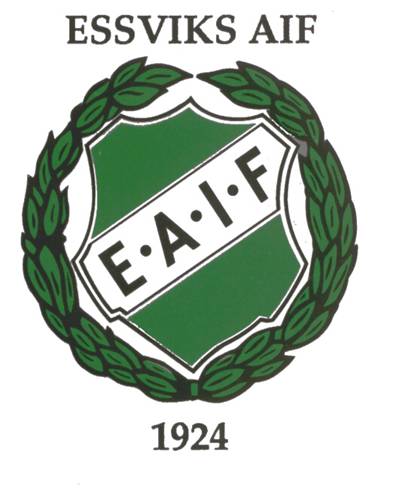 A-Ö för Essviks AIFAAnläggningenFöreningen äger sin anläggning, då avses byggnader och inventarier, vilket är en stor tillgång och ett stort ansvar.	Det finns en anläggningsplan som grundar sig på en inventering av anläggningen gjord våren 2012, vilken vi utgår ifrån i vårt underhållsarbete vad avser investeringar, prioriteringar m m.Marken som nyttjas arrenderar föreningen av Sundsvalls Kommun via löpande avtal.AvgifterSom medlem i EAIF betalar man som aktiv spelare medlemsavgift samt träningsavgift.Medlemsavgiften är f n 150 kr/år, för de spelare som spelar seriespel tillkommer en träningsavgift.Avgifterna faktureras två ggr/ år, inför vår- resp höstsäsong. Dessa skickas ut i mitten av april resp juli och förfaller till betalning i slutet av samma månad.För att få representera föreningen i seriespel ( match) måste man vara registrerad och betalande medlem.På samma faktura debiteras även ev friköp av bingolotter( uppdelat på vår och höst), om man inte valt att prenumerera på dessa. Träningsavgifterna höjs med ca 3 % per säsong för att följa allmänt prisindex.Aktuella avgifter finns publicerade på föreningens hemsida , laget.se, under rubriken Dokument.AvslutningEfter avslutad säsong anordnas en avslutning för ungdomslagen uppe på Essviks Vallen. Den brukar gå av stapeln första helgen efter det att de sista seriematcherna är spelade, i slutet av september/ början av oktober.Avslutningen inleds med plakettutdelning på nedre gräsplanen för alla barn- och ungdomslag. Därefter dukas den efterlängtade fika-buffén fram uppe vid cafeterian, där alla spelare, ledare, syskon, föräldrar mfl är välkomna att gemensamt avsluta säsongen med saft, kaffe och kakor. Arrangerar gör ungdomssektionen, anläggnings- samt café gruppen tillsammans med styrelsen.BBelysningBelysning finns dels i anslutning till grusplanen, vilken främst nyttjas under mörka vårkvällar, samt sedan augusti 2016 också vid de nedre gräsplanerna, där höstsäsongen förlängts och möjliggör träningar och matcher senare på kvällen.Bingolotter	En viktig inkomstkälla för föreningen är försäljningen av Bingolotter.  Det finns två alternativ att välja mellan: Prenumeration motsvarande X antal lotter under säsongen.Friköp Se vidare informationsmaterialBollarSe under UtrustningC	CaféVid våra matcher ( sammandrag för ungdomslagen) är vårt café, samt kiosk vid nedre plan,  öppet med försäljning av bl a fika och korv m m. Caféet bemannas då av föräldrar för det lag som ordnar sammandrag/ har hemmamatch enl schema som lagets caféansvarige gör inför säsongen.Inköp till försäljningen sker via cafégruppen, genom den som är ansvarig för aktuell vecka. Varje lag utser en caféansvarig inför säsongen, vilken också ingår i denna cafégrupp.Viktigt att Lagledaren skriver upp att det är sammandrag/ match på whiteboarden vid städskrubben så att cafégruppen vet om att det är dags för match! (Matcherna syns även i kalendern på vår hemsida Laget.se efter det att lagledaren lagt in serien.)Det lag som är arrangör för sammandraget bakar kaffebröd och tar med för försäljning som ett komplement till det som köps in. Alla intäkter som kommer in i caféet tillfaller föreningen gemensamt och kommer alla lag tillgodo på så sätt.För detaljerad information kring rutiner m m i caféet, se separat info.Ansvarig Cafégruppen Marie Englund Lindberg CuperAvgift för cup betalas av varje lag ur resp lagkassa från det att laget börjat med seriespel och bildat ett lag.  Vid anmälan, meddela vår kassör Gun Rohlertz så hon kan betala avgiften för cupen ur lagpolen.    När fotbollsskolan deltar i  cup betalas avgiften av föreningen.DDomareTill 5 och 7-mannamatcher ordnar respektive lag själva sina domare. Lättast är att  använda sig av den lista över utbildade föreningsdomare inom föreningen, som finns på vår hemsida, under dokument.  Alternativt kan man ta del av  Medelpads Fotbollsförbunds hemsida över föreningsdomare, alt ta hjälp av sina lagledare/tränarkollegor i föreningen och deras kontakter.För 9-mannamatcher måste även här respektive lag ordna med domare, pga den stora domarbrist som råder i distriktet.Vid 11-mannamatcher tillsätter förbundet domare, aktuell domare som är tilldelade hittar man i Fogis. Observera att det ligger på arrangerande förening/lag att kalla domaren inför matchen för att säkra att allt är enligt planering.Domaren betalas antingen kontant direkt efter spelad match, pengar för detta tas ur intäkterna i cafékassan, där också kvitto för erlagd avgift skall läggas, eller via insättning på konto. Om domaren vill ha ersättningen insatt på konto, scannas kvittot in och skickas till vår kassör Gun Rohlertz för betalning. Orginalkvittot skall alltid skickas till vår kassör. Betalning sker då inom 5 dagar.Domaren ska ha ett ifyllt kvitto med sig, där det framgår namn, adress och personnr. ( Detta är bestämmelser sedan 2011, då erhållen domarersättning är skattepliktig, så föreningen ansvarar för att rapportera in de avgifter vi har betalat till våra domare) 
EErsättningarFöreningen är en ideell förening och verksamheten sker på ideell bas m h a aktiva föräldrar och ungdomar.EssviksdagenSedan föreningens 90-årsjubileum 2014 anordnas en gemensam föreningsdag den lördag/helg som infaller i anslutning till nationaldagen. Då försöker vi förlägga så många av lagens matcher på vår hemmaplan och ordnar även andra aktiviteter tillsammans. Denna dag hjälps alla åt att arrangera, och här deltar café-, anläggnings-, ungdoms- och marknadsgruppen i planering tillsammans med ledare o lag. Deltar gör alla lag, från fotbollsskolan till vårt representationslag, A-laget.FFlaggorFlaggor till flaggstängerna vid nedre planen finns i tvättstugan i klubbhuset. Till övre planerna finns de i materialförrådet. Dessa tas ned efter spelad match, om inget lag kommer efter. Där finns två Svenska flaggor samt en Föreningsflagga. Två st Föreningsflaggor finns att låna för lagen när man åker på cup. Dessa ska finnas i det gemensamma förrådet uppe i materialförrådet på kortsidan av Cafébyggnaden. Viktigt att dessa återställs när man kommer åter, så de finns tillgängliga för de andra lagen.FöreningenFöreningen  Essviks Arbetares Idrotts Förening bildades år 1924. Betydelsen av EAIF ändrades dock senare till att idag stå för Essviks Allmänna Idrotts Förening. Föreningen har tidigare haft flera aktiva sektioner i sin historia, bl a brottning.GGräsplanerVi är mycket stolta över våra fina gräsplaner som vi har på anläggningen.  På de nedre spelas 11-manna matcher respektive 7-mannamatcher. Den övre kritas som 9- resp en 5-manna, men fungerar som en fullstor 11-manna med vid behov. När vår anläggningsansvarige Åke Rosenholm ger klartecken att det är klart att börja träna på o använda gräsplanerna kan spel inledas där. Detta meddelas till tränare o ledare via mail och Facebook-grupp.Vid kraftigt regnfall kan det ibland vara nödvändigt att stänga av planerna pga vätan, för att de inte ska ta skada. Då sätts skyltar upp som meddelar att de är avstängda för både träning o match.  Beslut om avstängning av planerna tas av vår anläggningsansvarige.HHamburgeriI samband med barn- och ungdomslagens sammandrag och hemmamatcher kan man välja att grilla och sälja hamburgare utomhus, i anslutning till cafébyggnaden eller på valfritt ställe. Grillar finns att använda och ska stå uppställda vid kortsidan, intill lagens förrådsingång, när de ej används. Alla inköp till denna försäljning ordnas och bekostas av laget självt, och all försäljning går sedan oavkortat till det egna lagets lagkassa.HemsidaFöreningen använder www.laget.se/essvik  som sin hemsida, med tillhörande lagsidor. Här finns gemensam information gällande föreningen, samt laginformation om kommande matcher, träningar etc. Respektive lag administrerar sin sida och föreningens gemensamma ansvarar styrelsen för.IJKKansliFöreningen har inte något bemannat kansli, med anställd personal, utan allt administrativt arbete så som fakturering, matchkallelser, medlemsregister m m sköts gemensamt av styrelsen, våra aktiva ledare, kassör, anläggningsansvarig, arbetsgrupper mfl.KommunikationskanalerDe vanligaste kanalerna för kommunikation är mail, laget.se samt Facebook.Föreningen har en föreningssida, https://www.laget.se/ESSVIK_AIF, med tillhörande lagsidor.Vår sida på Facebook heter Essviks Allmänna Idrotts FöreningLLagaktiviteterFör att tjäna in pengar till sin lagkassa är lagen fria att själva ordna aktiviteter för detta.I samband med matcher kan tex grillning och försäljning av hamburgare m m ske utanför cafeterian.Inköp till dessa aktiviteter vad gäller hamburgare, dricka, kol etc sker separat från cafeterian och av laget själva.Lagkassa / Lagpol.Varje lag har behov av att bygga upp en egen lagkassa, för cuper, egna inköp m m. Dessa kassor ska enl juridisk bestämmelse ligga som lagpoler under föreningen, och fungerar på så sätt att insättning görs på föreningens pg, märkt med lagets namn, utbetalning sker genom att man har kontakt med vår kassör, som ombesörjer inbetalning av cupavgift, betalning av faktura, uttag, kontoutdrag m m.Viktigt att man märker sin dialog med lagets namn!För upplägg/ uppstart av en s k Lagpol, sätter man in sina pengar på föreningens pg och märker insättningen med lagets namn. Ta gärna kontakt med vår föreningskassör Gun Rohlertz vid frågor.Det är inte tillåtet för de enskilda lagen att frångå strukturen med lagpoler under föreningen, och ha egna konton kopplade till enskilda personer ( tex lagets kassör), pga det juridiska.En mindre handkassa för mindre utgifter är däremot OK att hålla i laget.LarmKlubbhuset vid nedre gräsplanen samt cafeteriabyggnaden är båda larmade. Larmet aktiveras samt avaktiveras när dörren låses upp. Kiosken vid A-lagsplanen är larmad i samma slinga som Klubbhuset, för att deaktivera kioskens larm måste larmet i Klubbhuset först stängas av, vilket sker genom att man låser upp dörren till densamma.Så, glöm inte att först låsa upp klubbhuset innan kiosken öppnas! LedarnätverkInom föreningen finns ett ledarnätverk som träffas vid ledarmöten ca 4-6 ggr / år.Till dessa möten är styrelse, tränare och lagledare för alla lag kallade och inbjudna, då planeras träningstider, plandisponering, utbildningar m m.MMatchInför att man arrangerar hemmamatch/sammandrag skall matchen dels skrivas in i kalendern på laget.se, med start och stopptid, på så sätt får vår anläggningsansvarige reda på att match sker. Detta för planering och kritning av planer m m. Vid 11-mannamatcher finns hörnflaggor att hämtas i tvättstugan rakt fram i klubbhuset.På övre gräsplanen spelas 5-och 9-mannamatcher, nedre planerna 7-samt 11-manna.Vid krock mellan matcher prioriteras de matcher där domare tillsätts av förbundet, oftast är det 11-matcher, före de matcher där domare tillsätts av laget. Dessa matcher är oftast lättare att flytta, därav prioriteringen.För domare till resp match, se under Domare.MatchställMatchställ tillhandahålls av föreningen. Gröna strumpor köper varje spelare själv till. Ansvarig för insamling, inventering och samordning av matchställen vid säsongens slut är materialansvarig i  respektive lag, som sedan ingår i Materialgruppen. I den gemensamma Materialgruppen läggs förslag för hur de ärvs vidare, alt att det finns behov av nybeställning, som tas beslut om av styrelsen.Våra riktlinjer säger att matchställ som beställs ej ska vara tryckta med spelares namn, för att kunna ärvas vidare.NNycklarAktiva tränare, lagledare, caféansvariga mfl som har behov av nyckel, kvitterar ut dessa hos anläggningsansvarige Åke Rosenholm. Viktigt är att returnera dem om man slutar vara aktiv, eller inte längre har behov av nyckel av annan orsak.OOrganisationFöreningen är organiserad via en styrelse bestående av 5 ordinarie ledamöter samt 2 suppleanter, vilka vidare ansvarar för dessa sektioner/ grupper :A-lagssektionenAnläggningsgruppCafégruppEkonomigruppMarknadsgruppMaterialgruppUngdomssektionenI varje grupp skall finnas representanter för våra lag utsedda som deltar vid möten och representerar sina lag i vårt gemensamma arbete. Se bilagan.Viktigt att lagen organiserar sig på ett bra sätt och tillsätter sina representanter, så att ansvar och uppdrag fördelas bland familjer/föräldrar. Alla aktiva, ledare, tränare, styrelse mfl alla är engagerade föräldrar eller ungdomar som jobbar ideellt för vår förening!OverallerVid uppstart av varje säsong finns det möjlighet att beställa föreningens gröna klubboverall.Detta handhavs av ansvariga materialare i lagen, och provdagar av storlekar m m ordnas. Om behov uppstår att göra kompletterande beställningar under säsongen går det också bra. Betalning av overaller samlas in lagvis och sätts in på föreningens pg märkt med aktuellt lag.
PPlanerDet finns en grusplan samt tre gräsplaner inom anläggningen. Dessa sköts av vår anläggnings-och planansvarige Åke Rosenholm, som är anställd på halvtid. PolicyFöreningen har en uttalad policy kring hur ungdomsverksamheten skall bedrivas och vilka värdegrunder man står på. Denna policy skall vara väl förankrad hos styrelse, ledare, tränare, föräldrar och aktiva i föreningen. Den finns att finna på Laget.se/ dokument. 
Policyn skall ses över och utvärderas 1 ggn per år, och uppdateras vid behov.Föreningen har också en Drog och Alkoholpolicy framtagen.QRSStyrelseStyrelsen skall bestå av fem ordinarie ledamöter och två suppleanter och väljs på årsmötet enligt föreningens stadgar. Vid årsmötet väljs även Ordförande för en period av ett år, alternativt vid ett separat konstituerande möte i anslutning till årsmötet.Ledamöterna väljs omlott två och två på en period av två år. Suppleanterna väljs på ett år.Föreningens målsättning är att ha en styrelse med en god spridning av representanter från olika åldersgrupper/lag för att skapa en sund kontinuitet i styrelsearbetet.TUUtrustningVarje spelare måste ha lämpliga fotbollsskor samt benskydd vid spel. Detta tillhandahålls av spelaren själv.Under april månad, samt en bit in i maj sker spel på grus, därefter gräs. Fotbollar köps in av föreningen och byts ut i den mån ekonomin tillåter det. Dessa ägs av föreningen men ansvaras för av resp lag. Om det är möjligt bör bollar m m få ärvas från äldre till yngre lag, vid storleksbyte m m, för att spara lite pengar.Västar, koner m m finns att tillgå från gemensamt utrymme i materialförrådet. Bollpump finns i samma utrymme, samt vatten för påfyllnad av vattenflaskor m m.VVerksamhetsplanen för föreningen uppdateras varje år, och återfinns på laget.se, dokument. XYZÅÅrsmöteFöreningens årsmöte hålls vanligtvis i slutet av mars/ början av april. Kallelse sker via föreningens hemsida, facebook samt sedvanligt annons under rubriken föreningsnytt i Sundsvalls Tidning. Annonsering ansvarar styrelsen för att det sker i rätt tid enligt stadgarna.
ÄÖ